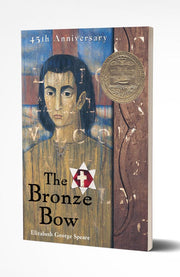 THE BRONZE BOW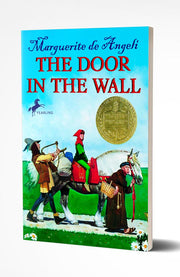 THE DOOR IN THE WALL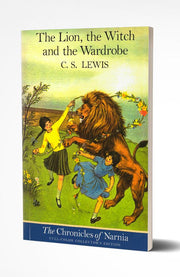 THE LION, THE WITCH, & THE WARDROBE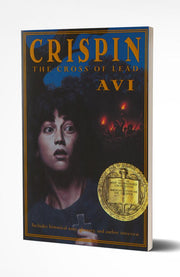 CRISPIN, THE CROSS OF LEAD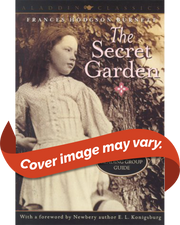 THE SECRET GARDEN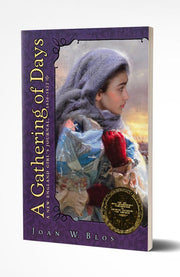 A GATHERING OF DAYS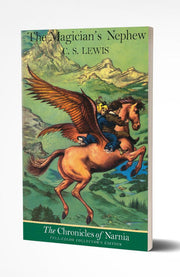 THE MAGICIAN'S NEPHEW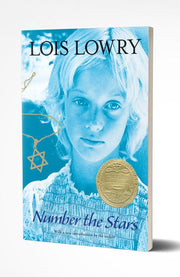 NUMBER THE STARS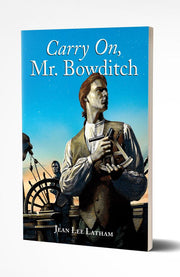 CARRY ON, MR. BOWDITCH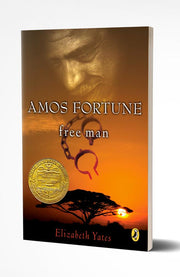 AMOS FORTUNE, FREE MAN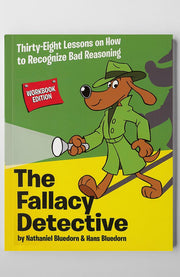 THE FALLACY DETECTIVE (WORKBOOK EDITION)THE MAGICIAN'S NEPHEW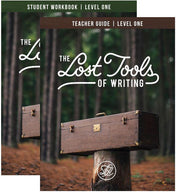 THE LOST TOOLS OF WRITING, LEVEL 1 (TEACHER SET)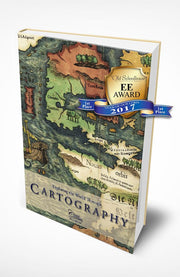 EXPLORING THE WORLD THROUGH CARTOGRAPHY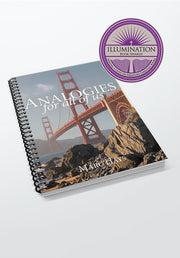 ANALOGIES FOR ALL OF US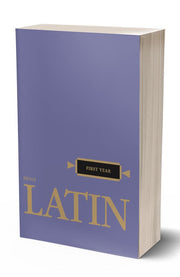 HENLE FIRST YEAR LATIN (TEXT)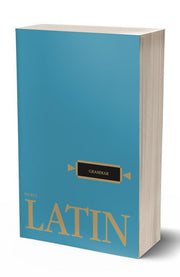 HENLE LATIN GRAMMAR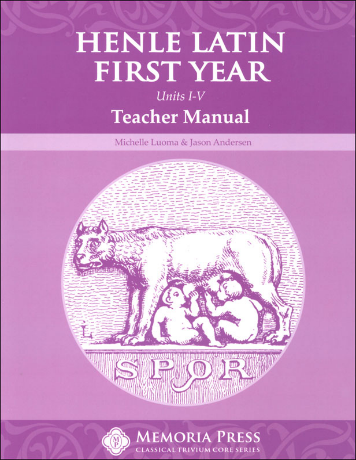 HENLE LATIN FIRST YEAR TEACHER MANUAL (ANSWER KEY)